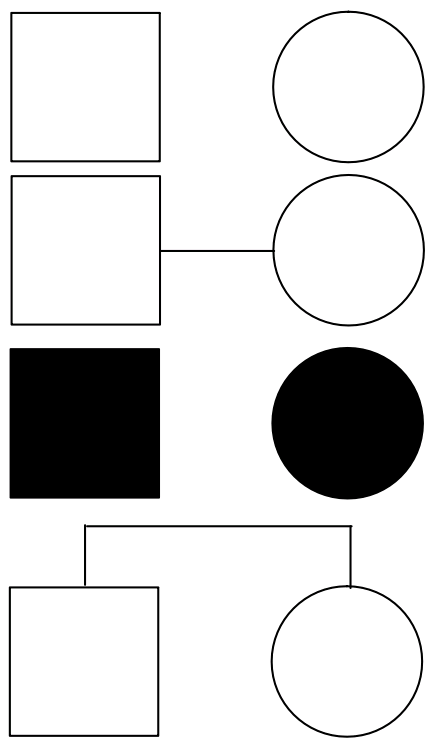 Pedigree						CarrierSex-linked